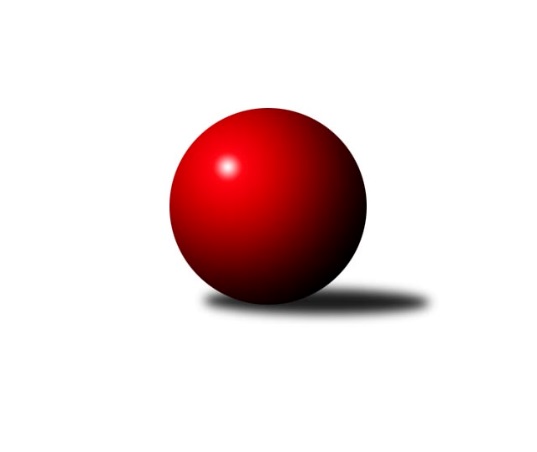 Č.19Ročník 2010/2011	13.2.2011Nejlepšího výkonu v tomto kole: 2551 dosáhlo družstvo: TJ Sokol Bohumín ˝B˝Krajský přebor MS 2010/2011Výsledky 19. kolaSouhrnný přehled výsledků:TJ Sokol Michálkovice ˝B˝	- TJ Odry ˝B˝	12:4	2330:2219		11.2.TJ Frenštát p.R.˝A˝	- TJ VOKD Poruba ˝B˝	2:14	2420:2454		12.2.TJ Sokol Bohumín ˝B˝	- SKK Ostrava B	16:0	2551:2417		12.2.KK Lipník nad Bečvou ˝A˝	- TJ Unie Hlubina ˝A˝	12:4	2442:2434		12.2.TJ Nový Jičín ˝A˝	- TJ Opava ˝C˝	10:6	2358:2353		12.2.KK Minerva Opava ˝B˝	- TJ Zubří˝A˝	12:4	2498:2333		13.2.Tabulka družstev:	1.	TJ Unie Hlubina ˝A˝	17	13	2	2	180 : 92 	 	 2469	28	2.	KK Lipník nad Bečvou ˝A˝	18	11	1	6	174 : 114 	 	 2461	23	3.	TJ Sokol Bohumín ˝B˝	18	11	0	7	160 : 128 	 	 2424	22	4.	KK Minerva Opava ˝B˝	18	11	0	7	147 : 141 	 	 2405	22	5.	TJ VOKD Poruba ˝B˝	18	9	0	9	146 : 142 	 	 2393	18	6.	TJ Frenštát p.R.˝A˝	17	9	0	8	122 : 150 	 	 2408	18	7.	TJ Sokol Michálkovice ˝B˝	18	8	1	9	159 : 129 	 	 2408	17	8.	TJ Opava ˝C˝	17	8	0	9	145 : 127 	 	 2412	16	9.	TJ Nový Jičín ˝A˝	18	8	0	10	153 : 135 	 	 2405	16	10.	TJ Spartak Bílovec ˝A˝	17	7	2	8	132 : 140 	 	 2435	16	11.	TJ Zubří˝A˝	17	7	1	9	123 : 149 	 	 2364	15	12.	SKK Ostrava B	18	6	3	9	126 : 162 	 	 2397	15	13.	TJ Odry ˝B˝	17	1	0	16	57 : 215 	 	 2315	2Podrobné výsledky kola:	 TJ Sokol Michálkovice ˝B˝	2330	12:4	2219	TJ Odry ˝B˝	Ivo Herzán	 	 201 	 156 		357 	 0:2 	 375 	 	195 	 180		Jiří Brož	Zdeněk Zhýbala	 	 208 	 217 		425 	 2:0 	 366 	 	191 	 175		Daniel Ševčík st.	Radek Říman	 	 188 	 174 		362 	 2:0 	 356 	 	175 	 181		Daniel Donéé	Jan Zych	 	 205 	 189 		394 	 2:0 	 339 	 	167 	 172		Zdeněk Šíma	Petr Jurášek	 	 213 	 192 		405 	 0:2 	 409 	 	198 	 211		Roman Šíma	Daniel Dudek	 	 199 	 188 		387 	 2:0 	 374 	 	178 	 196		Lucie Kučákovározhodčí: Nejlepší výkon utkání: 425 - Zdeněk Zhýbala	 TJ Frenštát p.R.˝A˝	2420	2:14	2454	TJ VOKD Poruba ˝B˝	Milan  Kučera	 	 178 	 177 		355 	 0:2 	 412 	 	212 	 200		Jan Žídek	Jaroslav  Petr	 	 214 	 204 		418 	 0:2 	 424 	 	204 	 220		Jaroslav Klekner	Miroslav  Makový	 	 219 	 189 		408 	 0:2 	 413 	 	205 	 208		František Křák	Jaromír Matějek	 	 220 	 186 		406 	 0:2 	 424 	 	216 	 208		Petr Oravec	Ladislav  Petr	 	 228 	 207 		435 	 2:0 	 365 	 	184 	 181		Tomáš Foniok	Zdeněk Michna	 	 212 	 186 		398 	 0:2 	 416 	 	207 	 209		Libor Žílarozhodčí: Nejlepší výkon utkání: 435 - Ladislav  Petr	 TJ Sokol Bohumín ˝B˝	2551	16:0	2417	SKK Ostrava B	Pavel Niesyt	 	 231 	 201 		432 	 2:0 	 392 	 	193 	 199		Pavel Gerlich	Dalibor Hamrozy	 	 208 	 222 		430 	 2:0 	 410 	 	208 	 202		Petr Šebestík	Miroslav Paloc	 	 225 	 211 		436 	 2:0 	 416 	 	218 	 198		Dan  Šodek	Karol Nitka	 	 207 	 211 		418 	 2:0 	 414 	 	196 	 218		Miroslav Bohm	Štefan Dendis	 	 210 	 214 		424 	 2:0 	 388 	 	197 	 191		Radek Foltýn	Josef Kuzma	 	 210 	 201 		411 	 2:0 	 397 	 	191 	 206		Zdeněk Kunarozhodčí: Nejlepší výkon utkání: 436 - Miroslav Paloc	 KK Lipník nad Bečvou ˝A˝	2442	12:4	2434	TJ Unie Hlubina ˝A˝	Richard Štětka	 	 210 	 210 		420 	 0:2 	 423 	 	218 	 205		Michal Hejtmánek	Vilém Zeiner	 	 200 	 199 		399 	 2:0 	 390 	 	193 	 197		Radmila Pastvová	Zdeněk Krejčiřík	 	 194 	 212 		406 	 2:0 	 402 	 	182 	 220		František Oliva	Jitka Szczyrbová	 	 227 	 216 		443 	 2:0 	 405 	 	214 	 191		Michal Zatyko	Rostislav Pelz	 	 204 	 164 		368 	 0:2 	 410 	 	213 	 197		Petr Chodura	Zdeněk   Macháček st.	 	 199 	 207 		406 	 2:0 	 404 	 	214 	 190		Jiří Břeskarozhodčí: Nejlepší výkon utkání: 443 - Jitka Szczyrbová	 TJ Nový Jičín ˝A˝	2358	10:6	2353	TJ Opava ˝C˝	Libor Jurečka	 	 200 	 196 		396 	 0:2 	 409 	 	194 	 215		Michal Blažek	Michal Pavič	 	 207 	 195 		402 	 2:0 	 362 	 	177 	 185		Rudolf Tvrdoň	Ján Pelikán	 	 181 	 179 		360 	 0:2 	 408 	 	192 	 216		Jana Tvrdoňová	Jiří Hradil	 	 195 	 192 		387 	 0:2 	 401 	 	196 	 205		Dana Lamichová	Josef Zavacký	 	 213 	 193 		406 	 2:0 	 393 	 	196 	 197		Lubomír Škrobánek	Radek Škarka	 	 215 	 192 		407 	 2:0 	 380 	 	190 	 190		Karel Škrobánekrozhodčí: Nejlepší výkon utkání: 409 - Michal Blažek	 KK Minerva Opava ˝B˝	2498	12:4	2333	TJ Zubří˝A˝	Jan Král	 	 207 	 206 		413 	 0:2 	 434 	 	218 	 216		Radim Krupa	Marie  Konečná	 	 203 	 180 		383 	 2:0 	 328 	 	156 	 172		Jaroslav Pavlíček	Petr Frank	 	 211 	 221 		432 	 2:0 	 376 	 	184 	 192		Radek Skalka	Vladimír Staněk	 	 219 	 200 		419 	 2:0 	 401 	 	197 	 204		Jaroslav Jurka	Zdeněk Štohanzl	 	 223 	 214 		437 	 2:0 	 369 	 	168 	 201		Václav Adámek	Tomáš Král	 	 205 	 209 		414 	 0:2 	 425 	 	211 	 214		Ota Adámekrozhodčí: Nejlepší výkon utkání: 437 - Zdeněk ŠtohanzlPořadí jednotlivců:	jméno hráče	družstvo	celkem	plné	dorážka	chyby	poměr kuž.	Maximum	1.	Daniel Dudek 	TJ Sokol Michálkovice ˝B˝	436.85	295.1	141.8	4.2	8/11	(474)	2.	Zdeněk   Macháček st. 	KK Lipník nad Bečvou ˝A˝	427.46	287.8	139.7	3.4	7/10	(467)	3.	Jitka Szczyrbová 	KK Lipník nad Bečvou ˝A˝	421.93	286.4	135.5	3.6	10/10	(458)	4.	Richard Štětka 	KK Lipník nad Bečvou ˝A˝	421.87	285.9	136.0	6.1	10/10	(450)	5.	Petr Chodura 	TJ Unie Hlubina ˝A˝	421.80	286.3	135.5	3.2	10/10	(472)	6.	Ladislav  Petr 	TJ Frenštát p.R.˝A˝	418.92	291.9	127.0	5.6	9/9	(440)	7.	Josef Zavacký 	TJ Nový Jičín ˝A˝	418.68	288.1	130.5	3.7	9/11	(439)	8.	Radim Krupa 	TJ Zubří˝A˝	417.48	287.0	130.5	3.9	7/9	(450)	9.	František Oliva 	TJ Unie Hlubina ˝A˝	417.36	283.9	133.5	5.3	10/10	(470)	10.	Milan Binar 	TJ Spartak Bílovec ˝A˝	416.59	287.0	129.6	5.8	10/10	(460)	11.	Štefan Dendis 	TJ Sokol Bohumín ˝B˝	416.37	289.2	127.1	4.8	10/10	(456)	12.	Michal Pavič 	TJ Nový Jičín ˝A˝	416.26	284.9	131.4	3.9	10/11	(442)	13.	Radek Škarka 	TJ Nový Jičín ˝A˝	415.98	285.3	130.6	4.4	9/11	(434)	14.	Michal Hejtmánek 	TJ Unie Hlubina ˝A˝	415.46	284.3	131.1	5.4	10/10	(466)	15.	Vladimír Štacha 	TJ Spartak Bílovec ˝A˝	415.33	287.7	127.6	6.1	10/10	(456)	16.	Karel Šnajdárek 	TJ Spartak Bílovec ˝A˝	414.36	286.9	127.5	4.5	10/10	(454)	17.	Milan  Kučera 	TJ Frenštát p.R.˝A˝	413.96	284.6	129.4	7.5	8/9	(456)	18.	Rostislav Pelz 	KK Lipník nad Bečvou ˝A˝	413.69	285.5	128.2	7.6	10/10	(449)	19.	Dalibor Hamrozy 	TJ Sokol Bohumín ˝B˝	412.26	280.0	132.2	5.8	9/10	(451)	20.	Michal Blažek 	TJ Opava ˝C˝	410.82	295.9	115.0	5.7	7/10	(446)	21.	Jiří Křenek 	TJ Zubří˝A˝	410.77	279.2	131.6	3.3	6/9	(433)	22.	Petr Jurášek 	TJ Sokol Michálkovice ˝B˝	410.40	287.2	123.2	5.3	11/11	(440)	23.	Alexej Kudělka 	TJ Nový Jičín ˝A˝	410.14	284.8	125.3	6.5	10/11	(440)	24.	Jan Zych 	TJ Sokol Michálkovice ˝B˝	409.86	276.7	133.1	4.6	8/11	(448)	25.	Tomáš Král 	KK Minerva Opava ˝B˝	409.68	282.8	126.9	5.9	9/9	(460)	26.	Jaroslav  Petr 	TJ Frenštát p.R.˝A˝	409.47	282.2	127.2	6.3	9/9	(450)	27.	Michal Zatyko 	TJ Unie Hlubina ˝A˝	409.36	284.6	124.8	5.7	9/10	(450)	28.	Jaroslav Klekner 	TJ VOKD Poruba ˝B˝	408.79	282.8	125.9	5.3	7/9	(430)	29.	Karel Škrobánek 	TJ Opava ˝C˝	408.73	282.7	126.0	4.7	10/10	(449)	30.	Tomáš Foniok 	TJ VOKD Poruba ˝B˝	408.43	281.3	127.1	6.0	8/9	(462)	31.	Josef Kuzma 	TJ Sokol Bohumín ˝B˝	406.99	284.9	122.1	5.5	10/10	(429)	32.	Radek Foltýn 	SKK Ostrava B	406.31	286.9	119.4	7.5	9/10	(459)	33.	Pavel Gerlich 	SKK Ostrava B	406.09	284.5	121.6	4.4	7/10	(475)	34.	Radmila Pastvová 	TJ Unie Hlubina ˝A˝	405.64	283.0	122.7	6.2	10/10	(470)	35.	Libor Žíla 	TJ VOKD Poruba ˝B˝	404.90	285.4	119.5	7.1	9/9	(441)	36.	Zdeněk Zhýbala 	TJ Sokol Michálkovice ˝B˝	404.68	282.9	121.7	5.6	11/11	(429)	37.	Renáta Smijová 	KK Minerva Opava ˝B˝	403.31	281.3	122.0	6.5	6/9	(463)	38.	Vladimír Staněk 	KK Minerva Opava ˝B˝	403.18	277.4	125.8	7.9	8/9	(453)	39.	Zdeněk Krejčiřík 	KK Lipník nad Bečvou ˝A˝	401.81	284.5	117.3	9.9	9/10	(468)	40.	Pavel Niesyt 	TJ Sokol Bohumín ˝B˝	401.67	275.9	125.7	6.7	10/10	(460)	41.	Tomáš Valíček 	TJ Opava ˝C˝	401.57	283.1	118.5	7.7	7/10	(440)	42.	Jan Král 	KK Minerva Opava ˝B˝	401.02	276.2	124.8	6.7	9/9	(452)	43.	Jiří Brož 	TJ Odry ˝B˝	400.33	283.6	116.7	7.2	9/9	(444)	44.	Rudolf Tvrdoň 	TJ Opava ˝C˝	400.30	281.1	119.2	6.9	9/10	(431)	45.	Dan  Šodek 	SKK Ostrava B	399.44	280.2	119.2	4.9	10/10	(441)	46.	Miroslav Paloc 	TJ Sokol Bohumín ˝B˝	398.95	281.4	117.6	7.5	9/10	(447)	47.	Antonín Fabík 	TJ Spartak Bílovec ˝A˝	397.69	287.3	110.3	8.3	10/10	(432)	48.	Karel Vágner 	KK Minerva Opava ˝B˝	397.49	282.7	114.8	8.3	9/9	(451)	49.	Jan Žídek 	TJ VOKD Poruba ˝B˝	396.11	281.2	114.9	9.3	6/9	(441)	50.	Petr Šebestík 	SKK Ostrava B	395.52	276.7	118.8	8.2	9/10	(451)	51.	Libor Jurečka 	TJ Nový Jičín ˝A˝	395.11	277.5	117.6	6.7	9/11	(427)	52.	Miroslav Bohm 	SKK Ostrava B	394.49	275.4	119.1	6.0	9/10	(455)	53.	Lubomír Krupa 	TJ Zubří˝A˝	393.62	275.9	117.7	7.0	7/9	(424)	54.	Lubomír Škrobánek 	TJ Opava ˝C˝	393.11	277.0	116.1	8.4	9/10	(434)	55.	Daniel Ševčík  st.	TJ Odry ˝B˝	392.71	281.1	111.6	10.2	9/9	(434)	56.	Jaromír Matějek 	TJ Frenštát p.R.˝A˝	392.31	276.4	115.9	10.1	9/9	(450)	57.	František Křák 	TJ VOKD Poruba ˝B˝	391.76	275.1	116.6	8.4	7/9	(426)	58.	Zdeněk Michna 	TJ Frenštát p.R.˝A˝	391.66	278.0	113.7	7.9	8/9	(434)	59.	Ota Adámek 	TJ Zubří˝A˝	391.19	272.1	119.1	7.2	8/9	(436)	60.	Jana Tvrdoňová 	TJ Opava ˝C˝	389.60	274.6	115.0	7.4	8/10	(435)	61.	Karol Nitka 	TJ Sokol Bohumín ˝B˝	388.86	274.3	114.6	6.3	10/10	(435)	62.	Pavel Krompolc 	TJ VOKD Poruba ˝B˝	387.90	270.3	117.6	8.6	6/9	(405)	63.	Petr Oravec 	TJ VOKD Poruba ˝B˝	387.84	284.5	103.4	12.9	7/9	(451)	64.	Jaroslav Černý 	TJ Spartak Bílovec ˝A˝	387.25	275.2	112.1	9.3	9/10	(429)	65.	Josef Šturma 	TJ Zubří˝A˝	386.61	276.4	110.2	9.4	7/9	(426)	66.	Vilém Zeiner 	KK Lipník nad Bečvou ˝A˝	386.50	273.7	112.8	8.8	8/10	(430)	67.	Lucie Kučáková 	TJ Odry ˝B˝	378.04	268.7	109.3	12.4	8/9	(441)	68.	Oldřich Bidrman 	TJ Sokol Michálkovice ˝B˝	376.70	269.5	107.2	9.7	10/11	(411)	69.	Roman Šima 	TJ Odry ˝B˝	375.86	261.1	114.8	12.1	6/9	(434)	70.	Ján Pelikán 	TJ Nový Jičín ˝A˝	365.88	254.0	111.8	10.7	8/11	(414)	71.	Daniel Donéé 	TJ Odry ˝B˝	365.17	262.1	103.0	11.5	9/9	(421)		Michal Babinec  ml 	TJ Unie Hlubina ˝A˝	458.00	299.0	159.0	4.0	1/10	(458)		Miroslava Hendrychová 	TJ Opava ˝C˝	434.00	296.0	138.0	8.0	1/10	(434)		Dana Lamichová 	TJ Opava ˝C˝	431.05	293.5	137.5	3.6	6/10	(456)		Pavel Marek 	TJ Unie Hlubina ˝A˝	422.33	298.7	123.7	5.0	3/10	(453)		Jiří Sequens 	TJ Spartak Bílovec ˝A˝	421.56	300.0	121.6	4.8	3/10	(466)		Milan Franer 	TJ Opava ˝C˝	420.89	291.4	129.4	7.6	3/10	(445)		Pavel Čech 	TJ Sokol Michálkovice ˝B˝	416.50	285.5	131.1	3.1	4/11	(446)		Jiří Slovák 	TJ Zubří˝A˝	416.33	288.3	128.1	6.3	3/9	(453)		Zdeněk Štohanzl 	KK Minerva Opava ˝B˝	413.11	284.3	128.9	5.1	4/9	(441)		Zdeněk Bordovský 	TJ Frenštát p.R.˝A˝	413.00	290.8	122.2	6.0	3/9	(446)		Josef Navalaný 	TJ Unie Hlubina ˝A˝	411.50	289.0	122.5	5.5	1/10	(413)		Tomáš Polášek 	SKK Ostrava B	411.28	278.9	132.4	5.3	6/10	(436)		Jan  Krupa ml. 	TJ Zubří˝A˝	410.50	289.0	121.5	7.2	1/9	(432)		Jan Pospěch 	TJ Nový Jičín ˝A˝	410.24	279.5	130.8	5.8	5/11	(445)		Vladimír Rada 	TJ VOKD Poruba ˝B˝	409.25	289.1	120.2	6.5	4/9	(448)		Pavel Šmydke 	TJ Spartak Bílovec ˝A˝	409.00	288.0	121.0	8.0	2/10	(436)		Jan Pavlosek 	SKK Ostrava B	408.00	284.0	124.0	8.0	1/10	(408)		Roman Šíma 	TJ Odry ˝B˝	407.75	285.9	121.8	8.1	4/9	(429)		Daniel Malina 	TJ Odry ˝B˝	406.67	278.3	128.3	7.5	3/9	(437)		Vladimír Vojkůvka 	TJ Frenštát p.R.˝A˝	406.50	271.7	134.8	6.2	3/9	(415)		Jiří Káňa 	TJ Odry ˝B˝	406.00	271.0	135.0	8.0	1/9	(406)		Roman Honl 	TJ Sokol Bohumín ˝B˝	403.00	270.0	133.0	4.5	2/10	(422)		Jaromír Hendrych 	TJ Opava ˝C˝	401.00	278.0	123.0	12.0	1/10	(401)		Marie  Konečná 	KK Minerva Opava ˝B˝	400.50	279.5	121.0	4.7	3/9	(418)		Karel Mareček 	TJ Spartak Bílovec ˝A˝	400.31	284.2	116.1	8.8	6/10	(435)		Petr Číž 	TJ VOKD Poruba ˝B˝	400.25	276.0	124.3	6.0	2/9	(409)		Josef Šustek 	TJ Odry ˝B˝	400.00	287.3	112.8	12.3	2/9	(443)		Jiří Břeska 	TJ Unie Hlubina ˝A˝	397.70	278.2	119.5	5.8	5/10	(411)		Jaroslav Adam 	TJ Zubří˝A˝	397.00	264.5	132.5	5.5	2/9	(407)		Josef Paulus 	TJ Sokol Michálkovice ˝B˝	396.00	271.0	125.0	6.0	1/11	(396)		Lubomír Bičík 	KK Minerva Opava ˝B˝	396.00	286.0	110.0	11.5	2/9	(412)		Josef Kyjovský 	TJ Unie Hlubina ˝A˝	396.00	287.0	109.0	10.5	2/10	(401)		Zdeněk Kuna 	SKK Ostrava B	395.75	264.2	131.6	5.4	4/10	(403)		Zdeněk Šíma 	TJ Odry ˝B˝	394.50	264.6	129.9	8.7	4/9	(433)		Jan Špalek 	KK Lipník nad Bečvou ˝A˝	394.25	275.3	118.9	8.7	6/10	(429)		Rudolf Riezner 	TJ Unie Hlubina ˝A˝	393.83	269.8	124.0	6.8	3/10	(422)		Jaroslav Pavlát 	TJ Zubří˝A˝	393.14	276.1	117.1	6.7	5/9	(436)		Miroslav  Makový 	TJ Frenštát p.R.˝A˝	393.00	270.3	122.8	5.4	4/9	(408)		Michal Babinec  st 	TJ Unie Hlubina ˝A˝	393.00	275.0	118.0	6.0	1/10	(393)		Josef Klapetek 	TJ Opava ˝C˝	393.00	295.0	98.0	8.0	1/10	(393)		Ivo Herzán 	TJ Sokol Michálkovice ˝B˝	392.90	280.7	112.2	9.0	6/11	(405)		Petr Frank 	KK Minerva Opava ˝B˝	392.69	272.7	120.0	7.5	5/9	(432)		Lubomír Richter 	TJ Sokol Bohumín ˝B˝	392.50	276.5	116.0	9.0	1/10	(406)		Miroslav Böhm 	SKK Ostrava B	392.00	257.0	135.0	3.0	1/10	(392)		Tomáš Kubát 	SKK Ostrava B	392.00	280.5	111.5	8.5	2/10	(397)		Tomáš Binek 	TJ Frenštát p.R.˝A˝	390.67	271.2	119.5	9.2	2/9	(416)		Jaroslav Jurka 	TJ Zubří˝A˝	389.88	278.6	111.3	9.4	4/9	(424)		Jiří Ondřej 	TJ Zubří˝A˝	386.08	281.3	104.8	9.6	5/9	(442)		Michal Blinka 	SKK Ostrava B	384.67	288.3	96.3	13.0	3/10	(404)		Jaroslav Mika 	TJ Odry ˝B˝	384.33	262.3	122.0	6.0	3/9	(419)		Dalibor Zboran 	TJ Nový Jičín ˝A˝	384.00	295.0	89.0	15.0	1/11	(384)		Jiří Veselý 	TJ Frenštát p.R.˝A˝	382.17	272.0	110.2	11.8	2/9	(406)		Rostislav Klazar 	TJ Spartak Bílovec ˝A˝	382.00	269.0	113.0	8.0	1/10	(382)		Lukáš Korta 	SKK Ostrava B	381.50	276.5	105.0	11.0	2/10	(404)		Jan Strnadel 	KK Minerva Opava ˝B˝	381.00	286.0	95.0	12.0	1/9	(381)		Jaroslav Jurášek 	TJ Sokol Michálkovice ˝B˝	378.00	271.0	107.0	8.0	1/11	(378)		Radek Říman 	TJ Sokol Michálkovice ˝B˝	377.50	263.4	114.1	9.5	5/11	(397)		Vlastimil Chott 	TJ Odry ˝B˝	377.00	262.0	115.0	12.5	2/9	(381)		Václav Adámek 	TJ Zubří˝A˝	369.00	260.0	109.0	10.0	1/9	(369)		Radek Skalka 	TJ Zubří˝A˝	368.00	263.5	104.5	10.0	2/9	(376)		Jan Švihálek 	TJ Sokol Michálkovice ˝B˝	367.00	258.0	109.0	7.0	1/11	(367)		Puhrová Dagmar 	TJ Nový Jičín ˝A˝	367.00	267.5	99.5	11.5	1/11	(374)		Jiří Hradil 	TJ Nový Jičín ˝A˝	366.65	267.5	99.2	11.8	7/11	(397)		Pavel Jašek 	TJ Opava ˝C˝	365.50	254.0	111.5	14.0	2/10	(368)		Jaroslav Karas 	TJ Sokol Michálkovice ˝B˝	363.00	258.0	105.0	12.0	1/11	(363)		Martin Chalupa 	KK Minerva Opava ˝B˝	361.00	266.0	95.0	20.0	1/9	(361)		Karel Procházka 	TJ Sokol Michálkovice ˝B˝	358.33	253.7	104.7	12.3	3/11	(372)		Vladimír Klein 	TJ Opava ˝C˝	334.00	239.0	95.0	16.0	1/10	(334)		Jaroslav Pavlíček 	TJ Zubří˝A˝	328.00	228.0	100.0	14.0	1/9	(328)		Pavel Tobiáš 	TJ Frenštát p.R.˝A˝	311.00	243.0	68.0	23.0	1/9	(311)Sportovně technické informace:Starty náhradníků:registrační číslo	jméno a příjmení 	datum startu 	družstvo	číslo startu
Hráči dopsaní na soupisku:registrační číslo	jméno a příjmení 	datum startu 	družstvo	Program dalšího kola:20. kolo24.2.2011	čt	16:30	TJ Zubří˝A˝ - TJ Sokol Bohumín ˝B˝	26.2.2011	so	9:00	TJ Spartak Bílovec ˝A˝ - TJ Frenštát p.R.˝A˝	26.2.2011	so	9:00	TJ Unie Hlubina ˝A˝ - TJ Sokol Michálkovice ˝B˝	26.2.2011	so	9:00	SKK Ostrava B - TJ VOKD Poruba ˝B˝	26.2.2011	so	13:30	TJ Odry ˝B˝ - KK Minerva Opava ˝B˝	26.2.2011	so	14:00	TJ Opava ˝C˝ - KK Lipník nad Bečvou ˝A˝	Nejlepší šestka kola - absolutněNejlepší šestka kola - absolutněNejlepší šestka kola - absolutněNejlepší šestka kola - absolutněNejlepší šestka kola - dle průměru kuželenNejlepší šestka kola - dle průměru kuželenNejlepší šestka kola - dle průměru kuželenNejlepší šestka kola - dle průměru kuželenNejlepší šestka kola - dle průměru kuželenPočetJménoNázev týmuVýkonPočetJménoNázev týmuPrůměr (%)Výkon2xJitka SzczyrbováKK Lipník A4433xJitka SzczyrbováKK Lipník A112.654432xZdeněk ŠtohanzlMinerva B4371xZdeněk ZhýbalaMichálkov.B109.374252xMiroslav PalocBohumín B4365xMichal HejtmánekHlubina A107.574231xLadislav  PetrFrenštát A4351xLadislav  PetrFrenštát A106.854352xRadim KrupaZubří A4343xRichard ŠtětkaKK Lipník A106.814205xPavel NiesytBohumín B4322xMiroslav PalocBohumín B106.21436